2. Схема организации дорожного движения в непосредственной близости от образовательного учреждения с размещением соответствующих технических средств организации дорожного движения, маршрутов движения детей и расположения парковочных мест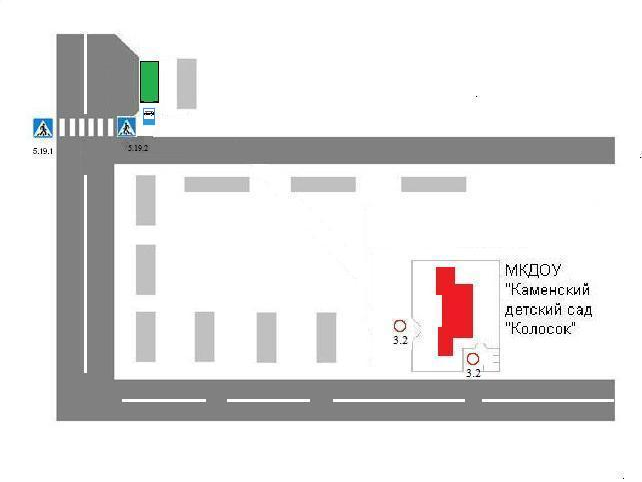                                            - направление движения детей от (к) остановок транспортных средств                                           - направление движения транспортных средств                                          - искусственное освещение 3. Маршруты движения организованных групп детей от образовательного учреждения к стадиону, парку
или спортивно-оздоровительному комплексу 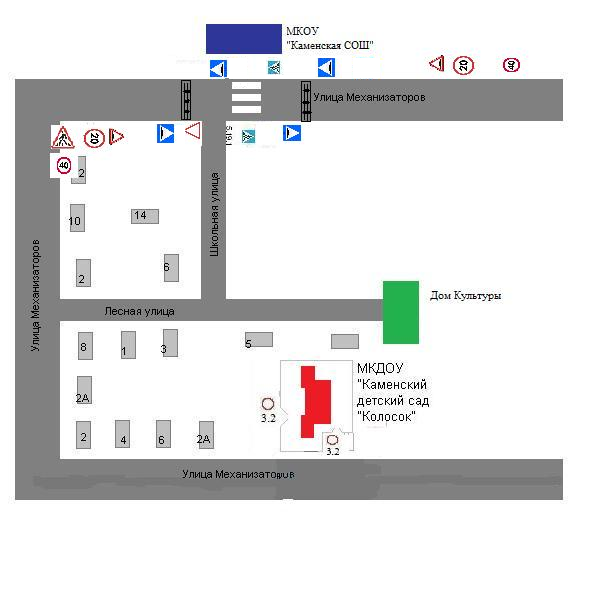 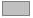 - жилая застройка               - направление безопасного движения группы детей к                       школе, дому Культуры 4. Пути движения транспортных средств к местам разгрузки/погрузки и рекомендуемые безопасные пути передвижения детей по территории образовательного учрежденияулица Механизаторов 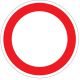               – въезд/выезд грузовых транспортных средств              – движение грузовых транспортных средств по территории образовательного                    учреждения              – движение детей и подростков на территории образовательного учреждения              – место разгрузки/погрузки5. Безопасное расположение остановки автобуса у образовательного учреждения 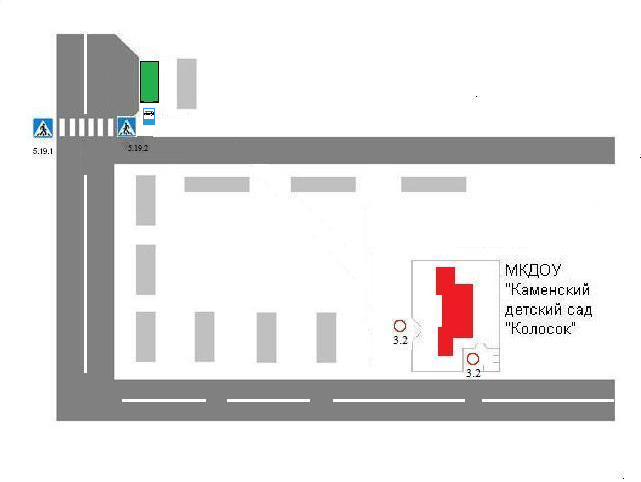                 - движение автобуса               - движение детей к остановке               - остановка